ZL-7901A интеллектуальный контроллер влажности и влажности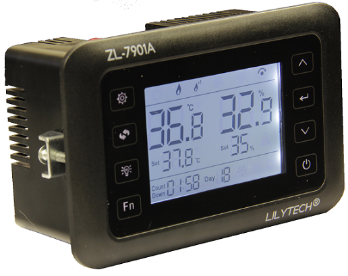 Особенность:В контроллере установлены удобные сенсорные кнопки и большой ЖК-дисплей, удобный и простой монтаж. Возможность подключения двух контуров нагрева (основной + вспомогательный) или выход для управления SSR используя PID-алгоритм для контроля температуры с высокой точностью. Три универсальных реле, которые можно использовать на свое усмотрение (таймер, контроль за превышением температуры или влажности, сигнализация, освещение и т.д.) Применяется для управления инкубатором, климатической камерой, складом и т. дОсновные функции1. Контроль температуры. Три комбинированных выхода, ПИД-регулирование высокой точности.2. Управление влажностью (режим увлажнения/режим осушения)3. Управление воздухообменом4. Контроль переворота яиц5. Управление освещением6. Сигнализация7. Автоматический перезапуск8. Защита от превышения температуры / влажности9. Функция предупреждения и защиты датчика температуры и влажностиСпецификация:Питание: 100 ~ 240 Вольт, 50 - 60 Гц.Релейные выходы - 8 каналов:- Реле управления основным нагревательным элементом – 7,5 А/250 Вольт резистивной нагрузки- Реле управления вспомогательным нагревательным элементом – 7,5/250 Вольт резистивной нагрузки- Реле управления влажностью – 7,5 А/250 Вольт резистивной нагрузки- Реле управления освещением - 7,5 А/250 Вольт резистивной нагрузки- Реле управления воздухообменом - 7,5 А/250 Вольт резистивной нагрузки- Реле управления механизмом переворота яйца - 7,5 А/250 Вольт резистивной нагрузки- Реле аварийного выхода - 7,5 А/250 Вольт резистивной нагрузки- Реле SSR -20мА/10 DC maxАналоговые входа для датчиков – 2 канала:NTC температурный датчик 5K/3470Датчик влажности SHR04- Диапазон настройки: влажность 0 -100%, температура 0 -100 С- Точность измерений: влажность 5%, температура 1C- Рабочий режим работы устройства: влажность 10-90% без выпадения росы, -20С ~ +45С- Размер 137*89*56 мм- Размер отверстия для установки: 122*75 ммКнопки на дисплее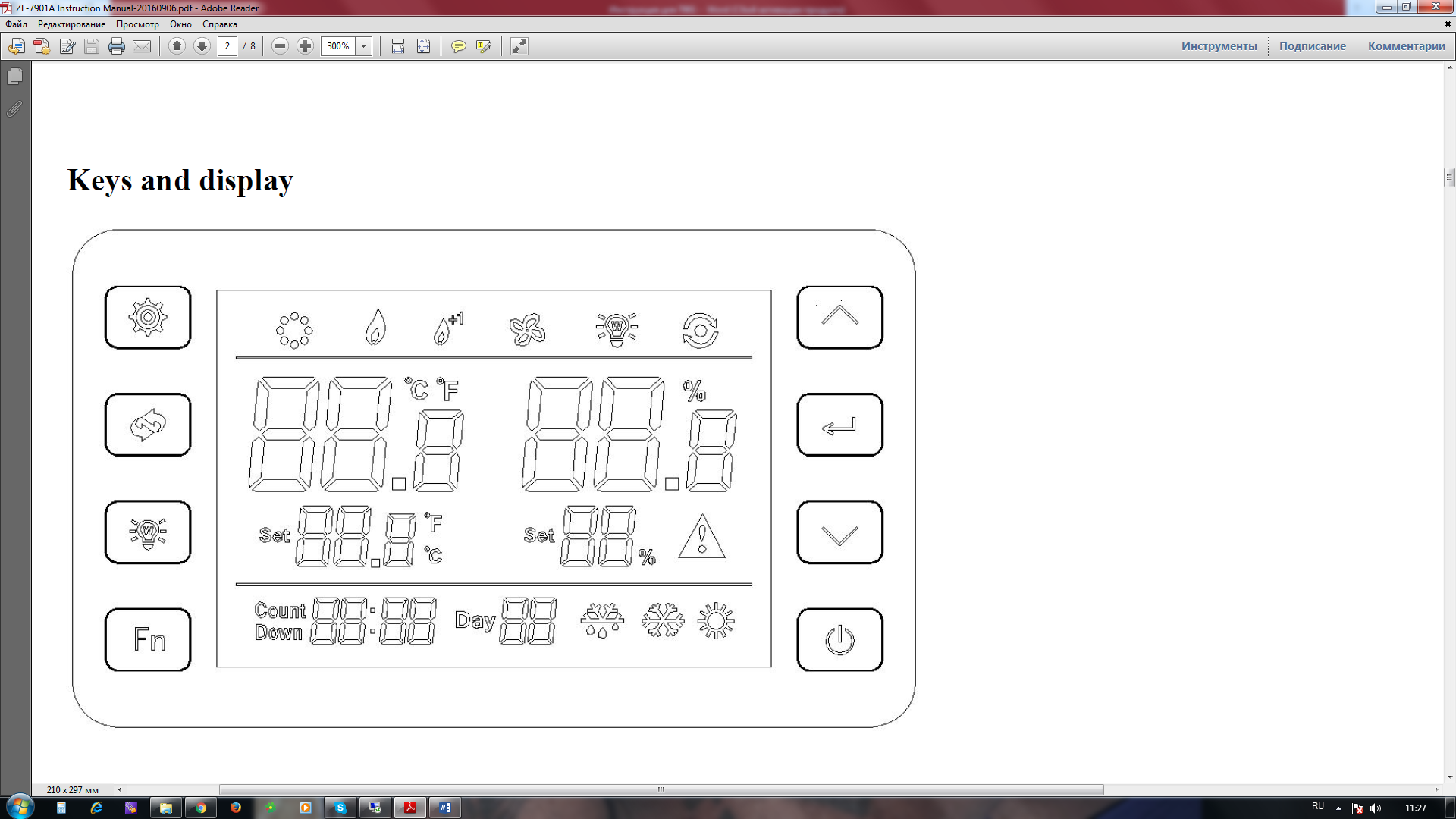 Индикация на дисплее:Установка температуры и влажности Нажмите кнопку   , показания температуры начнут мигать. Кнопками   или    можно изменить значение температуры необходимой  для поддержания. Повторное нажатие кнопки  переключает в режим установки необходимого значения влажности. Кнопками  или   его можно изменять . Для записи данных значений нажмите кнопку .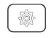 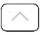 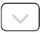 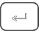 Нажмите кнопку … для выхода из режима установки, или ничего не производите никаких действий в течении 30 секунд и контроллер сам выйдет из режима установки параметров.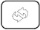 Заводские настройки:Установка системных параметров (глубокие настройки) :Для входа в глубокие настройки нажмите и удерживайте в течении 3 секунд одновременно кнопки и   . На дисплее появится надпись «Psd 000». Кнопками   и   можно установить собственный пароль. Если в изменении пароля по умолчанию нет необходимости нажмите кнопку. После установки нажмите кнопку. Будьте крайне внимательны при изменении пароля его необходимо будет запомнить или записать. В противном случае, есть большая вероятность, что при желании что-то изменить в глубоких настройках, Вы не сможете этого сделать. 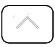 Далее нажимая кнопки  и  можно переключаться между кодами, отвечающими за параметры, а кнопками  и  менять их значение. Для записи необходимо использовать кнопку .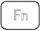 Кнопка включения и выключения контроллера  . Нажав на данную кнопку, и удерживания в течении 3 секунд можно включать или выключать контроллер. В выключенном состоянии на дисплее отображаются текущие значения температуры и влажности, т.е можно использовать, как термометр с гигрометром.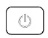 Таблица кодов и их значения:Реле R1 и R2. Контроль температуры:1.Основной нагреватель (R1) + вспомогательный нагреватель (R2). В глубоких настройках значение параметра Т10 = 0.А) Основной нагреватель включится, как только температура станет ниже значения указанного в параметре Т12. Время задержки реле R1 на включение можно настроить в параметре Т14. Как только температура достигнет значение, указанное в параметре Т11, основной нагреватель отключится. Значения данных параметров можно изменять вручную.Б) Вспомогательный нагреватель включится, как только температура станет ниже значения указанного в параметре Т13. Время задержки реле R2 на включение можно настроить в параметре Т15. Как только температура достигнет значение, указанное в параметре Т13+,01, вспомогательный нагреватель отключится. Значения данного параметра можно изменять вручную.2. Внешний нагреватель, подключенный через SSR реле. В глубоких настройках значение параметра Т10=1.    Нагреватель выключится, как только температура достигнет значение указанного в параметре Т11 и включится, как только температура опустится ниже значения указанного в параметре Т12.3. Внешний нагреватель, подключенный через SSR реле работа в ПИД – алгоритме. В глубоких настройках Значение параметра Т10=2. Данный вариант стоит использовать если Вы имеете навыки настройки систем с ПИД регулированием.4. Настройка параметров ПИД-алгоритма. Если значения параметров ПИД-алгоритма установленные по умолчанию не позволяют точно настроить систему, то необходимо произвести настройку вручную.А) Убедитесь, что температура внутри оборудования опустилась до температуры окружающей среды.Б) Нажмите и удерживайте кнопки   и   в течении 5 секунд, пока на дисплее не отобразиться надпись «Pid tun».В) Нажмите кнопку   запустится внешний нагреватель, мощность будет заблокирована, индикатор включен. Контроллер начнет настраивать ПИД.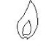 Г) После окончания настройки, индикатор   погаснет.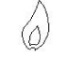 Е) Когда температура нагрева превысит 100 ℃, контроллер прекратит настройку и отобразит предупреждение «Pid E03» с отказом (нажмите любую кнопку, чтобы отключить Ж) Если самостоятельная настройка не закончилось через 60 минут, контроллер отобразит предупреждение «Pid E04» с отключением отказа (нажмите любую клавишу, чтобы отменить E04)З) Нажав кнопку  можно отменить предупреждение E03 / E04 и возобновить процедуру настройки. Для выхода из режима настройки нажмите кнопку .Реле R3. Контроль влажности:Режим увлажнения (H10=1)   Когда значение влажности станет ниже предельного значения (Н21) и пройдет время задержки на включение (Н23), через реле R3 осуществится подача питания на исполнительный элемент и на дисплее загорится иконка.  Как только значение влажности станет равным значению параметра (Н20), иконка   погаснет и подача питания на исполнительный элемент прекратится.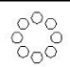 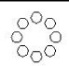 Режим осушения (H10=0)Когда значение влажности станет выше предела по влажности (Н20) и пройдет время задержки на включение (Н23), через реле R3 осуществится подача питания на исполнительный элемент и на дисплее загорится иконка.  Как только значение влажности станет равным значению параметра (Н21), иконка   погаснет и подача питания на исполнительный элемент прекратится.Реле R6/R7. Переворот яиц:Поворот влево - время поворота соответствует, запуск R6  , R7 выключен.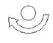 Поворот вправо - время поворота соответствует, запуск R7 , R6 выключен.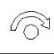 Количество переворотов лотков зависит от значения установленного в параметре U14. Например: если U14=1, то лотки повернуться один раз влево и один раз вправо. Время между переворотами задается в параметрах U10-U11 поворот влево и U12-U13 поворот вправо. Если установить U14 = 0, то переворот будет осуществляться бесконечное количество циклов.Реле R5.Режим регулировки воздухообмена по таймеру реле R5, параметр U20=0:В данном режиме будет осуществляться принудительное проветривание по таймеру. Включение таймера осуществляется по заданным значениям в параметрах U21-U22, выключение таймера осуществляется по заданным значениям в параметрах U22-U23.Реле R5.Режим регулировки воздухообмена по таймеру + по превышение заданных предельных значений температуры или влажности, параметр U20=1:Если нет превышения предельных значений по температуре и влажности, то режим работы по таймеру. Время вкл/выкл U21-U23.Если происходит превышение заданных предельных значений по температуре (Т21 – верхний предел, Т22 – нижний предел) или влажности (Н24 - верхний предел, Н25 - нижний предел), то включается принудительная продувка. Как только температура или влажность достигнет заданного значения, система обдува отключится. Далее проветривание будет работать снова по таймеру.Реле R5. Режим регулировки воздухообмена по таймеру + по превышение заданных предельных значений температуры, параметр U20=2:Если нет превышения предельных значений по температуре и влажности, то режим работы по таймеру. Время вкл/выкл U21-U23.Если происходит превышение заданных предельных значений по температуре (Т21 – верхний предел, Т22 – нижний предел), то включается подключенная принудительная продувка. Как только температура достигнет заданного значения продувка отключится. Далее проветривание будет работать снова по таймеру.Реле R5. Режим регулировки воздухообмена по таймеру + по превышение заданных предельных значений влажности, параметр U20=3: Если нет превышения предельных значений по температуре и влажности, то режим работы по таймеру. Время вкл/выкл U21-U23.Если происходит превышение заданных предельных значений по влажности (Н24 - верхний предел, Н25 - нижний предел), то включается система принудительного проветривания. Как только влажность достигнет заданного значения продувка отключится. Далее проветривание будет работать снова по таймеру.Реле R4. Освещение и дополнительные функции.Реле R4. Режим включения и отключения освещения U30=0:Нажмите на кнопку    для включения или отключения освещения.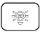 Реле R4.Работа в режиме таймера U30=1Время работы таймера задается в параметрах U31-U32, время простоя таймера задается в параметрах U33-U34.Реле R4. Работа в режиме включения принудительного проветривания или сигнализации при превышении заданных предельных значений температуры или влажности U30=2Если происходит превышение заданных предельных значений по температуре (Т21 – верхний предел, Т22 – нижний предел) или влажности (Н24 - верхний предел, Н25 - нижний предел), то срабатывает принудительная продувка или сигнализация. Как только температура или влажность достигнет заданного значения, элемент охлаждения отключится.Реле R4. Работа в режиме включения принудительного проветривания или сигнализации при превышении заданных предельных значений температуры U30=3Если происходит превышение заданных предельных значений по температуре (Т21 – верхний предел, Т22 – нижний предел), то срабатывает принудительная продувка или сигнализация. Как только температура достигнет заданного значения, элемент охлаждения отключится.Реле R4. Работа в режиме включения принудительного проветривания или сигнализации при превышении заданных предельных значений влажности U30=4Если происходит превышение заданных предельных значений по влажности (Н24 - верхний предел, Н25 - нижний предел), то включается принудительная продувка или сигнализация. Как только влажность достигнет заданного значения, продувка отключится.Реле R8/R9. Сигнализация и дополнительные функции.Реле R8/R9. Режим включения и отключения сигнализации о ошибке U40=0:Сообщение о ошибке: реле R8 – замкнуто если имеется ошибка, разомкнуто если ошибка отсутствует, реле R9 – разомкнуто если ошибка, замкнуто если ошибки нет.  Если датчик температуры или влажности выходит из строя, то выводится сообщение о ошибке, и соответственно отключается канала управления температурой или влажностью. Как только ошибка пропадает, канал управления возвращается в рабочий режим.Реле R8.Работа в режиме таймера U40=1Время простоя таймера задается в параметрах U41-U42, время работы таймера задается в параметрах U43-U44.Реле R8. Работа в режиме включения принудительного проветривания или сигнализации при превышении заданных предельных значений температуры или влажности U40=2Если происходит превышение заданных предельных значений по температуре (Т21 – верхний предел, Т22 – нижний предел) или влажности (Н24 - верхний предел, Н25 - нижний предел), то сработает система проветривания или сигнализация. Как только температура или влажность достигнет заданного значения, продувка отключитсяРеле R8. Работа в режиме включения принудительного проветривания или сигнализации при превышении заданных предельных значений температуры U40=3Если происходит превышение заданных предельных значений по температуре (Т21 – верхний предел, Т22 – нижний предел), то сработает система проветривания или сигнализация. Как только температура достигнет заданного значения, продувка отключится.Реле R8. Работа в режиме включения принудительного проветривания или сигнализации при превышении заданных предельных значений влажности U40=4Если происходит превышение заданных предельных значений по влажности (Н24 - верхний предел, Н25 - нижний предел), то сработает система проветривания или сигнализация. Как только влажность достигнет заданного значения, продувка отключится.Автоматический перезапуск:Если произошло отключение, а потом включение электричества, контроллер вернется к работе, по ранее заданным параметрам.Сброс значения дней инкубации. Нажмите и удерживайте кнопку   более 3 секунд, значение дней инкубации сбросится.Сброс на заводские настройки: Нажмите и удерживайте одновременно кнопки    и   более 3 секунд, пока на дисплее не появится надпись (Unl), далее дважды нажмите кнопку . Все параметры сбросятся на заводские настройки.Переключение показаний температуры в Цельсиях или Фаренгейтах:Нажмите и удерживайте одновременно кнопки    и   более 3 секунд. Демонстрационный режим.Нажмите и удерживайте кнопку  более 3 секунд, пока на дисплее не появится надпись «ССс», далее дважды нажмите кнопку . На дисплее попеременно начнут загораться, значения и иконки. При помощи кнопок  и  , можно проверить работоспособность реле R1-R7,  SSR выход включен. Для выхода из демонстрационного режима нажмите кнопку .Предупреждения:- Не устанавливайте контроллер в следующих случаях:- Влажность более 90%, или возможна роса \ запотевание.- Сильные вибрации.- При риске окисления и в среде активных газов (как, например повышенное содержание кислорода, серы и аммиака, соляной   кислоты, дыма или тумана) для предотвращения эрозии и окисления.- В среде взрывчатых и легко воспламеняемых веществ и газов.- Контроллер – профессиональное устройство и требует навыков и знания основ электротехники. Не правильная установка может быть причиной поражения током или пожара. Доверьте установку специалисту.- Не используйте элементы управления с индуктивной нагрузкой. Не используйте лампы накаливания в качестве нагревательных элементов! Соблюдайте правила подключения для электромагнитных реле с нагрузкой не более 7,5А.КнопкаНаименованиеФункцияПитаниеНажмите и удерживайте в течение 3 секунд, чтобы включить / выключить.Установка Короткое нажатие для установки влажности и температурыРасширенное нажатие для установки параметров+Увеличение значения -Уменьшение значения.ВводНажмите «Ввод» для подтверждения параметровВыход Выход из меню. Нажмите в течение 3 секунд, дни инкубации будут очищеныПодсветкаВключение/выключение подсветкиПрименяется в комбинации с другими кнопками. ИконкаФункцияВключеноВыключеноМоргание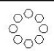 Увлажнение / осушение состоянияВключеноВыключеноОсновной нагревательВключеноВыключено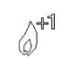 Вспомогательный нагревательВключеноВыключено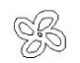 ВоздухообменВключеноВыключено 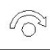 Поворот лотков вправоВключеноВыключеноПоворот лотков влевоВключеноВыключено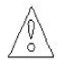 ПредупреждениеНет предупреждениеПредупреждениеE01Ошибка датчика температурыПредупреждениеНет предупреждениеE02Ошибка датчика влажностиПредупреждениеНет предупреждениеtHiРост температуры выше заданного значения ПредупреждениеНет предупреждениеtLoПадение температуры ниже заданного значенияПредупреждениеНет предупреждениеHHiРост влажности выше заданного значенияПредупреждениеНет предупреждениеHLoПадение влажности ниже заданного значенияПредупреждениеНет предупреждениеUnLЗначение параметров по умолчаниюСброс на заводские настройкиПараметрДиапазонЕдиница измеренияЗначениеЗначение температурыТ24 ~ 100С37,8Значение влажностиН21 ~ 100%50Код Назначение Значение Единица измеренийОбозначение индикацииЗначение по умолчаниюТ10Выбор режима работы нагревательного элемента 0 - 20 = Основной нагреватель реле R1+ вспомогательный нагреватель реле R2,                                                                      1 = Основной нагреватель SSR (контроль значения температуры по верхнему и нижнему пределам)                                       2 = Основной нагреватель SSR (контроль значения с использованием ПИД-алгоритма, параметры настраиваются вручную в меню Т30,Т31,Т32)0Т11Температура отключения основного нагревателяT12 ~ T23Данное значение равно температуре, установленной в меню быстрых настроек. Можно изменять вручную. Нельзя установить меньше, чем Т12 и больше, чем Т2337,8Т12Температура включения основного нагревателя T24~T11Можно изменять вручную. Нельзя установить меньше, чем Т24 и больше, чем Т1137,6Т13Включение вспомогательного нагревателяT24~T23Нельзя установить меньше чем 24 и больше, чем Т2337,5Т14Время задержки включения основного нагревателя 0~999сек1Т15Время задержки включения вспомогательного нагревателя 0~999сек1Т16Время задержки включения нагревателя SSR0~999сек1Т20Калибровка датчика температуры-9,9 ~ + 9,90Т21Значение верхнего предела температуры включения принудительного проветривания (защита от перегрева)0~100Данное значение меняется автоматически в зависимости от установленной температуры или вручную в процессе инкубации. 40Т22Значение нижнего предела температуры включения принудительного проветривания (защита от перегрева)0~100Данное значение меняется автоматически в зависимости от установленной температуры или вручную в процессе инкубации.30Т23Верхний предел установки температурыТ24~100Нельзя установить ниже значения чем Т2439,5Т24Нижний предел установки температуры0~23Нельзя установить выше значения чем Т2330Т30Значение пропорционального параметра для ПИД (SSR нагреватель)Параметр настройки ПИД. Можно изменять вручную39,3Т31Значение интегрального параметра для ПИД (SSR нагреватель)Параметр настройки ПИД. Можно изменять вручную12,5Т32Значение дифференциального параметра для ПИД (SSR нагреватель)Параметр настройки ПИД. Можно изменять вручную318,1Код Назначение Значение Единица измеренийОбозначение индикацииЗначение по умолчаниюH10Выбор режима увлажнение/осушение0 ~ 10 =осушение; 1 = увлажнениеH20Значение верхнего настраиваемого значения влажностиH21 ~ 99 %Не может быть меньше, чем значение H2150H21Значение нижнего настраиваемого значения влажности0 ~ H20%Не может быть больше, чем значение Н2045H22Калибровка датчика влажности-9,9 ~ + 9,9%0H23Время задержки включения (увлажнителя /осушителя)0~30мин3H24Верхний предел по влажности (включение принудительного проветривания)0 ~ 100%Необходимо менять вручную в процессе инкубации.100H25Нижний предел по влажности (включение принудительного проветривания)0 ~ 100%Необходимо менять вручную в процессе инкубации0Код Назначение Значение Единица измеренийОбозначение индикацииЗначение по умолчаниюU10Поворот влево (единицы измерений) Реле R61 ~ 21=минуты; 2= часы1U11Время поворота влево. Реле R61 ~ 999120U12Поворот вправо (единицы измерений) Реле R71 ~ 21=минуты; 2= часы1U13Время поворота вправо. Реле R71 ~ 999120U14Кол-во переворотов0 ~ 9990 = кол-во без ограниченийU15Кол-во дней инкубациидни0 = отключение данной функции21U20Режимы включения проветривания. Реле R50 = Проветривание по таймеру                                                                    1 = Проветривание по таймеру+ проветривание по превышению параметров влажности или температуры                                                                           2 = Проветривание по таймеру+ проветривание по превышению параметров температуры                                                              3 = Проветривание по таймеру+ проветривание по превышению параметров влажности1U21Проветривание. Единицы времени. Реле R50 ~ 20 = секунды, 1 = минуты, 2 = часы1U22Время простоя реле R51 ~ 999120U23Проветривание. Единицы времени. Реле R5.0 ~ 20 = секунды, 1 = минуты, 2 = часы1U24Время работы реле R51 ~ 9995U30Функции световой сигнализации. Реле R40 ~ 40 = включение освещения вручную                                                              1 = Таймер   (Настройка через меню U31-34)                                                                          2 = Включение принудительного проветривание или  сигнализации при превышении температуры или влажности                                                                                           3 = Включение принудительного проветривание или сигнализации при превышении температуры                                                      4 = Включение принудительного проветривание или сигнализации при превышении влажности           0U31Световая сигнализация. Единицы времени. Реле R4. (простой)0 ~ 20 = секунды, 1 = минуты, 2 = часы0U32Время простоя реле R41 ~ 999120U33Световая сигнализация. Единицы времени. Реле R4. (работа)0 ~ 20 = секунды, 1 = минуты, 2 = часы1U34Время работы реле R41 ~ 9995U40Функции реле сигнализации. Реле (R8\R9)0 ~ 40 = включение сигнализации                                                                     1 = Таймер   (Настройка через меню U41-44)                                                                          2 = Включение принудительного проветривание или  сигнализации при превышении температуры или влажности                                                                                           3 = Включение принудительного проветривание или сигнализации при превышении температуры                                                      4 = Включение принудительного проветривание или сигнализации при превышении влажности           0U41Сигнализация. Единицы времени. Реле R8(простой)0 ~ 20 = секунды, 1 = минуты, 2 = часы1U42Время простоя реле R81 ~ 999120U43Сигнализация. Единицы времени. Реле R8(работа)0 ~ 20 = секунды, 1 = минуты, 2 = часы1U44Время работы реле R81 ~ 9995U90Пароль 000 ~ 999000 = нет пароля 0EndНазваниеУсловияЗадержкаПродолжительность работыОтключениеДействиеОшибка датчика температурыРеальное время0 с6 сАвтоматическиСигнализация включена. Канал управления температурой выключен.Ошибка датчика влажностиРеальное время 0 с6 сАвтоматическиСигнализация включена. Канал управления влажностью выключенПревышение верхнего предела температурыРеальное время0 с5 сАвтоматическиСигнализация включена. Включена защита от высокой температуры, другие работают.Превышение нижнего предела температурыРеальное время0 с5 сАвтоматически Сигнализация включена.Превышение верхнего предела влажностиРеальное время0 с5 сАвтоматическиСигнализация включена. Включена защита от высокой влажности, другие работают.Превышение нижнего предела влажностиРеальное время0 с5 сАвтоматическиСигнализация включена. Реальное время0 с5 сАвтоматически